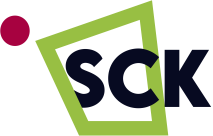 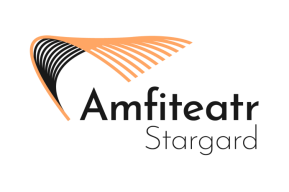 GIBBS x PRO8L3M | 24.08.2024W celu uzyskania akredytacji niezbędne jest przesłanie (mail: maciej.durapomaranski@sck.stargard.pl) wypełnionego wniosku akredytacyjnego. Formularz akredytacyjny powinien być podpisany przez osobę starającą się o akredytację i naczelnego / przełożonego redakcji. Na każdy dzień należy złożyć osobny wniosek.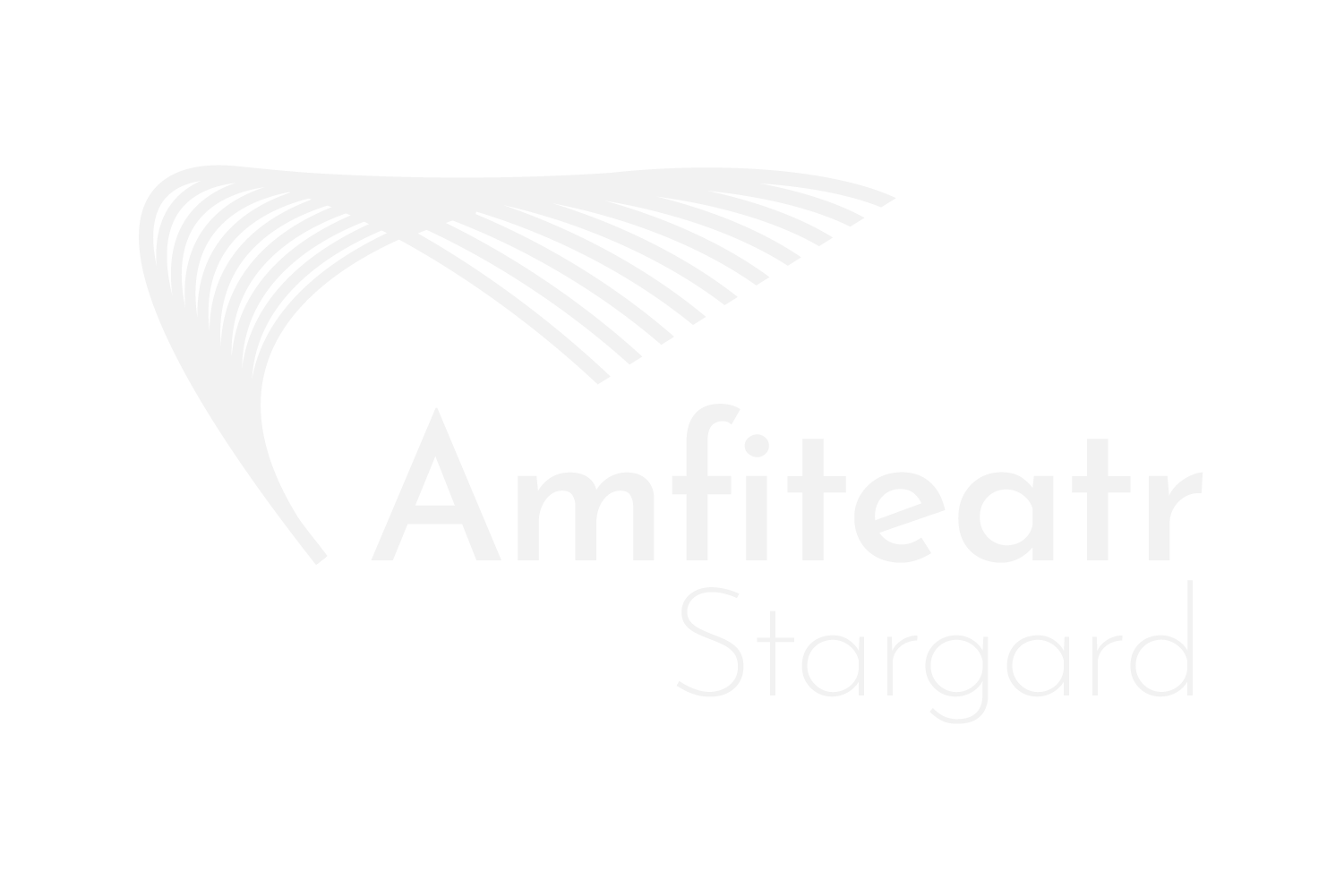 Przy udzielaniu akredytacji pierwszeństwo posiadają media współpracujące przy promocji koncertu GIBBS x PRO8L3M.Dziennikarze wykonujący swoje obowiązki na koncercie GIBBS x PRO8L3M zobowiązani są do przestrzegania wszystkich obowiązujących na nim zasad i regulaminów wprowadzonych przez Organizatora, a także do noszenia w widocznym miejscu identyfikatora potwierdzającego akredytację. Akredytacje są bezpłatne.Organizator udostępni dziennikarzom, którzy otrzymają akredytację, specjalne oznaczenia w postaci jednodniowych identyfikatorów. Oznaczenia te mają być informacją dla uczestników oraz ochrony koncertu, że posiadające je osoby działają zgodnie z określonymi zasadami i za zgodą Organizatora. Identyfikator nie uprawnia do wejścia do strefy przeznaczonej wyłącznie dla Organizatora, w tym w szczególności na scenę.Zasady dotyczące utrwalenia przebiegu koncertu GIBBS x PRO8L3M za pomocą sprzętu audiowizualnego oraz fotograficznego przekazane zostaną akredytowanym ekipom i fotoreporterom najpóźniej 
w dniu koncertu. Organizatorzy oraz Agencje Artystyczne wyznaczają ścisłe zasady fotografowania w strefach oraz w bezpośrednim pobliżu sceny podczas Otwarciu Amfiteatru. Obowiązuje całkowity zakaz publikacji materiałów foto, wideo bez wcześniejszej autoryzacji zgodnie z wytycznymi.Organizator przygotuje dla akredytowanych dziennikarzy specjalną Strefę Medialną na terenie Amfiteatru w Stargardzie podczas koncertu GIBBS x PRO8L3M. Strefa Medialna będzie do dyspozycji dziennikarzy od czasu otwarcia bramek do zakończenia ostatniego koncertu. 
Ze Strefy Medialnej korzystać będą mogli wyłącznie akredytowani dziennikarze.  Liczba akredytacji jest ograniczona. Podczas powyższej imprezy ilość wydawanych akredytacji jest ograniczona do minimum. Organizator decyduje o ilości udzielonych akredytacji. Organizator zastrzega sobie prawo do nieudzielenia akredytacji bez podania przyczyny. Od decyzji Organizatora o odmowie udzielania akredytacji nie przysługuje odwołanie. Agencja artystyczna lub manager odpowiedzialny za danego wykonawcę zastrzega sobie prawo do wstrzymania akredytacji na czas koncertu bez podania przyczyny.Zmiana danych zawartych we wniosku akredytacyjnym nie będzie możliwa w czasie Otwarcia Amfiteatru. Akredytacje prasowe są imienne. Organizator wyklucza możliwość przeniesienia przyznanej akredytacji na inną osobę.Akredytacja nie uprawnia do wprowadzania na teren Amfiteatru 
w Stargardzie oraz do Strefy Medialnej osób towarzyszących - przysługuje tylko i wyłącznie osobie, której została ona udzielona. Legitymacje prasowe nie upoważniają do wstępu na teren Amfiteatru 
w Stargardzie oraz Strefy Medialnej. Przy publikacji materiałów powinny być zamieszczone informacje, 
a także oznaczenia: @StargardPL @stargardzkiecentrum.kultury 
@Gibbsbeatz @ PRO8L3MWnioski przyjmowane są do 31 lipca 2024 roku.W razie jakichkolwiek wątpliwości prosimy o kontakt osobisty lub telefoniczny z rzecznikiem prasowym Stargardzkiego Centrum Kultury i koordynatorem Strefy Medialnej koncertu GIBBS x PRO8L3M.
 Kontakt: +48 512 424 256.WNIOSEK AKREDYTACYJNYGIBBS x PRO8L3M | 24.08.2024RODZAJ MEDIUM (zaznacz)PRASAPORTAL INTERNETOWYFOTOREPORTERTELEWIZJATELEWIZJA INTERNETOWARADIORADIO INTERNETOWEIMIĘ: ______________________________________________________________________NAZWISKO:_______________________________________________________________NUMER LEGITYMACJI PRASOWEJ:________________________________________ADRES E-MAIL:____________________________________________________________NUMER KONTAKTOWY Z DZIENNIKARZEM:_______________________________CEL AKREDYTACJI:________________________________________________________DANE REDAKCJINAZWA:___________________________________________________________________ULICA:____________________________________________________________________KOD POCZTOWY, MIEJSCOWOŚĆ:_________________________________________OFICJALNY ADRES WWW:________________________________________________PROFIL FACEBOOK:_______________________________________________________PROFIL INSTAGRAM:______________________________________________________IMIĘ I NAZWISKO REDAKTORA NACZELNEGO, PODPIS:____________________